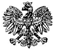 Zgierz, dnia 18.09.2023 r.ZP.272.11.2023.AB/14ZAWIADOMIENIE O WYBORZE OFERTY, w przypadku, o którym mowa w art. 275 pkt 2 Ustawy, gdy Zamawiający nie prowadzi negocjacji, dokonuje wyboru spośród ofert niepodlegających odrzuceniuNa podstawie art. 253 ust. 1  pkt 1 ustawy z dnia 11 września 2019 r. Prawo zamówień publicznych 
(tj. Dz. U. z 2023 r., poz. 1605 – dalej zwanej Ustawą), Powiat Zgierski reprezentowany przez Zarząd Powiatu Zgierskiego (zwany dalej Zamawiającym) dokonał wyboru najkorzystniejszej oferty spośród niepodlegających odrzuceniu ofert, złożonych w odpowiedzi na ogłoszenie o zamówieniu
w postępowaniu prowadzonym w trybie podstawowym na podstawie art. 275 pkt 2 Ustawy pn.: „Przebudowa drogi powiatowej Nr 5174 E tj. ulicy Stypułkowskiego wokół skwerku, położonej na terenie Gminy Miasto Ozorków”Zamawiający informuje, że dokonał wyboru najkorzystniejszej oferty zgodnie z art. 239 Ustawy, na podstawie kryteriów oceny ofert określonych w dokumentach zamówienia. Najkorzystniejszy bilans maksymalnej liczby przyznanych punktów w oparciu o ustalone kryteria otrzymała oferta nr 2 złożona przez GENERAL BUD Sp. z o.o. 99-210 Uniejów, ul. Dąbska 55 (zwanym dalej Wykonawcą). Oferta Wykonawcy nie podlega odrzuceniu. Wykonawca nie podlega wykluczeniu z postępowania. Ocenie podlegały następujące oferty:Zamawiający informuje, że zgodnie z art. 308 ust. 2 Ustawy, umowa w sprawie zamówienia publicznego może zostać zawarta w terminie nie krótszym niż 5 dni od dnia przesłania zawiadomienia o wyborze najkorzystniejszej oferty przy użyciu środków komunikacji elektronicznej.Przed zawarciem umowy Wykonawca, którego oferta została wybrana jako najkorzystniejsza, jest zobowiązany do wniesienia zabezpieczenia należytego wykonania umowy służącego pokryciu roszczeń  z tytułu  niewykonania  lub  nienależytego  wykonania  umowy  w wysokości 5 % ceny brutto podanej w ofercie, tj. w wysokości 26 326,31 zł.  Zasady wnoszenia zabezpieczenia należytego wykonania umowy i jego zwrotu określa Ustawa.POUCZENIEOd niezgodnej z przepisami Ustawy czynności Zamawiającego podjętej w postępowaniu  o udzielenie zamówienia lub zaniechaniu czynności, do której Zamawiający był zobowiązany przysługuje Wykonawcy odwołanie zgodnie z przepisami Ustawy.                                                            Zarząd Powiatu Zgierskiego_______________________________________________                                                                                (podpis kierownika Zamawiającego lub osoby upoważnionej)  ZARZĄD POWIATU ZGIERSKIEGO95-100 Zgierz, ul. Sadowa 6atel. (42) 288 81 00, fax (42) 719 08 16zarzad@powiat.zgierz.pl, www.powiat.zgierz.plNr ofertyNazwa i adres WykonawcyŁączna cena bruttoPunktacja otrzymana 
zgodnie z kryteriami określonymi                w SWZPunktacja otrzymana 
zgodnie z kryteriami określonymi                w SWZBilans przyznanych punktówNr ofertyNazwa i adres WykonawcyŁączna cena bruttoCENA OFERTY60% waga udział w ocenie 60 pktOKRES GWARANCJI 40% waga udział                           w ocenie 40 pktBilans przyznanych punktów1Zakład Remontowo Drogowy Spółka z ograniczoną odpowiedzialnością Sp. k. 
90-361 Łódź, ul. Piotrkowska 276639 904,28 zł49,374089,372GENERAL BUD Sp. z o.o. 
99-210 Uniejów, ul. Dąbska 55526 526,20 zł6040100